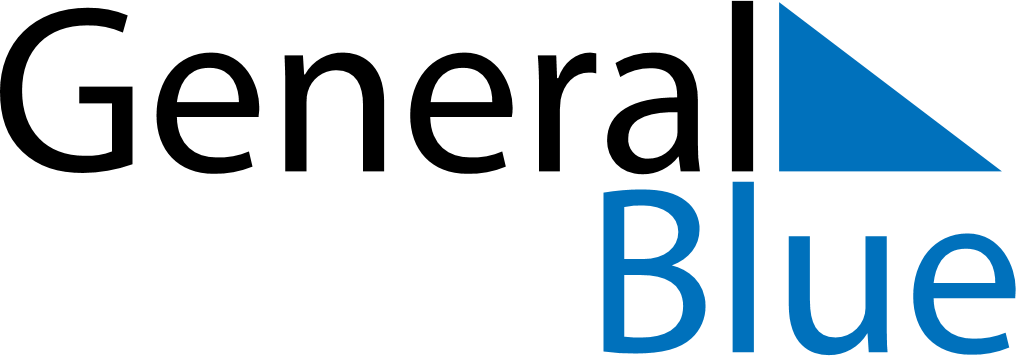 September 2024September 2024September 2024September 2024September 2024September 2024EthiopiaEthiopiaEthiopiaEthiopiaEthiopiaEthiopiaSundayMondayTuesdayWednesdayThursdayFridaySaturday1234567891011121314New Year’s Day15161718192021Birthday of Muhammad (Mawlid)22232425262728Finding of the True Cross2930NOTES